Subject:           Multi-Skills                    Year:           1                   Lesson: Agility/Balance and Co-ordination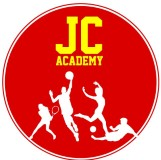 Subject:           Multi-Skills                    Year:           1                   Lesson: Agility/Balance and Co-ordinationSubject:           Multi-Skills                    Year:           1                   Lesson: Agility/Balance and Co-ordinationSubject:           Multi-Skills                    Year:           1                   Lesson: Agility/Balance and Co-ordinationResources:Resources:Resources:Resources:Warm up (15mins):Traffic Jam-All the children will move around the hall normally, working on their spatial awareness. To progress this cone off a certain area in which the children are not allowed to go out of. This will encourage children to move around with their heads up and not bump into each other. Traffic lights can be brought into this warm up.Warm up (15mins):Traffic Jam-All the children will move around the hall normally, working on their spatial awareness. To progress this cone off a certain area in which the children are not allowed to go out of. This will encourage children to move around with their heads up and not bump into each other. Traffic lights can be brought into this warm up.Warm up (15mins):Traffic Jam-All the children will move around the hall normally, working on their spatial awareness. To progress this cone off a certain area in which the children are not allowed to go out of. This will encourage children to move around with their heads up and not bump into each other. Traffic lights can be brought into this warm up.Coaching points: ListenConcentrateDon’t start too quick Warm up (15mins):Traffic Jam-All the children will move around the hall normally, working on their spatial awareness. To progress this cone off a certain area in which the children are not allowed to go out of. This will encourage children to move around with their heads up and not bump into each other. Traffic lights can be brought into this warm up.Warm up (15mins):Traffic Jam-All the children will move around the hall normally, working on their spatial awareness. To progress this cone off a certain area in which the children are not allowed to go out of. This will encourage children to move around with their heads up and not bump into each other. Traffic lights can be brought into this warm up.Warm up (15mins):Traffic Jam-All the children will move around the hall normally, working on their spatial awareness. To progress this cone off a certain area in which the children are not allowed to go out of. This will encourage children to move around with their heads up and not bump into each other. Traffic lights can be brought into this warm up.Safety points:Area will be checkedMain Activity (35mins):.Get all the children into 6 groups of 5 and concentrate on speed and movement. Bring hoops and cones into the lesson. Racing games will commence.1ST – All children will make their way to the end hoop where they will pick up a tennis ball and make their way back to their team.2nd – All children will now hop their way to the end cone on one leg. When they get to the end cone they turn around and hop on the other leg.3rd – This time all the children will make their way to the end and put themselves through the hoop and make their way back to the start.4th- All children will now move backwards in/out of the cones. Using their head to look behind them and use their communication skillsMain Activity (35mins):.Get all the children into 6 groups of 5 and concentrate on speed and movement. Bring hoops and cones into the lesson. Racing games will commence.1ST – All children will make their way to the end hoop where they will pick up a tennis ball and make their way back to their team.2nd – All children will now hop their way to the end cone on one leg. When they get to the end cone they turn around and hop on the other leg.3rd – This time all the children will make their way to the end and put themselves through the hoop and make their way back to the start.4th- All children will now move backwards in/out of the cones. Using their head to look behind them and use their communication skillsMain Activity (35mins):.Get all the children into 6 groups of 5 and concentrate on speed and movement. Bring hoops and cones into the lesson. Racing games will commence.1ST – All children will make their way to the end hoop where they will pick up a tennis ball and make their way back to their team.2nd – All children will now hop their way to the end cone on one leg. When they get to the end cone they turn around and hop on the other leg.3rd – This time all the children will make their way to the end and put themselves through the hoop and make their way back to the start.4th- All children will now move backwards in/out of the cones. Using their head to look behind them and use their communication skills1 Coaching points:Agility Balance Co-ordination2. Safety points:Sensible Behaviour Listening Skills1 Coaching points:Speed AwarenessCommunication2 Safety points:Sensible behaviour Listening SkillsCool Down(10mins)Slow movement around the hall, using different breathing techniquesCool Down(10mins)Slow movement around the hall, using different breathing techniquesCool Down(10mins)Slow movement around the hall, using different breathing techniquesSafety points:watching where you are going.REDAmend Session to ensure children are learningAMBER Make lesson slightly harder to challenge those children who are excellingGREENThe lesson will be progressed to make it harder and more detailedOutcome of the session: Working on the set position and understanding of techniques